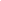 Väätsa Põhikooli direktorile 							TAOTLUS Palun minu poeg/tütar ……………………………………………………………………………...Ees- ja perekonnanimi (kirjutada trükitähtedega)vastu võtta Väätsa Põhikooli  1. klassi alates  01.09.2021.ÕPILASE ANDMED: 	Isikukood ……………………………………….....       Sünnikoht ………………………………..Kodune keel ……………………….......…      Rahvus ....................................................................Elukoht ……………………………………………………………………………………….........Kaugus koolist (km) ………………                 Laps tuleb kodust, lasteaiast või teisest koolist (asutuse nimi) ………………………………………..…………………….………………………………………LAPSEVANEMA/HOOLDAJA ANDMED:Nimi …………………………………………………….. Isikukood ……………………….….Telefon, e-mail ………………………………………………………………………………….…………………………………………………………………………………………………...MUUD ANDMED:- Pikapäevarühma soov                                                                           JAH              EI- Olen nõus oma lapse nime, pildi ja õpilastöö kasutamisega           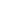 kooli tegevuste kajastamisel kooli koduleheküljel, FBs ja meedias(veebis, paberkandjal)Taotluse täitmise kuupäev: 	Allkiri: 	 Taotlusele on lisatud: Õpilase isikut tõendava dokumendi ametlikult kinnitatud ärakiri või väljavõte; Õpilase seadusliku esindaja isikut tõendava dokumendi ametlikult kinnitatud ärakiri või  väljavõte;Väljavõte õpilasraamatust (eelmisest koolist);Lasteaiast antud koolivalmiduse kaart;1 foto õpilaspiletile.